BAB IIGAMBARAN USAHAVisi, Misi, dan Tujuan PerusahaanVisi	Semua organisasi maupun instansi dalam dunia bisnis pasti mempunyai visi untuk nantinya akan mendukung pernyataan misi dan tujuan perusahaan. Persepsi visi yang baik akan membawa perusahaan ke arah yang sudah direncanakan dan sesuai dengan tujuan bersama. Toko Perhiasan Emas Gunung Agung, sebagai toko perhiasan yang berspesialisasi di penjualan emas, berlian, batu permata, dan intan, Toko Perhiasan Emas Gunung Agung memiliki visi dan misi tertentu dalam bisnisnya yaitu: Visi	: menjadikan Toko Perhiasan Emas Gunung Agung unggul dalam pelayan terhadap konsumen serta memberikan kepuasan lebih dalam hal konsumsi bagi pelanggan. Misi	Pernyataan misi adalah langkah untuk mendukung tercapainya suatu visi dari sebuah perusahaan, organisasi, ataupun instansi manapun. Maka misi Toko Perhiasan Emas Gunung Agung adalah sebagai berikut:Misi	: mampu menjamin kepuasan konsumen baik dari segi pelayanan maupun barang yang di jual, serta tidak melakukan kecurangan dalam bentuk apapun untuk terus menjaga kepuasan dan loyalitas dari konsumen, konsisten dalam penerimaan transaksi jual dan beli baik barang cacat, rusak, karena pemakaian. Memberikan hak-hak karyawan agar karyawan bekerja dengan professional, membangun hubungan baik dalam bidang bisnis dan sosial dengan konsumen serta mitra bisnis, menerapkan standard mutu pada proses kerja dengan cara mengikuti semua pelatihan-pelatihan servis perhiasan, memberikan solusi kepada konsumen yang memudahkan baik dalam transaksi jual-beli maupun servis perhiasan yang cacat ataupun rusak karena pemakaian.  Tujuan Perusahaan	Pernyataan visi dan misi perusahaan adalah untuk mendukung tujuan perusahaan yang akan dicapai. Tujuan dibagi menjadi dua jenis, pertama adalah tujuan jangka panjang dan kedua adalah tujuan jangka pendek. Tujuan jangka pendek adalah tujuan perusahaan perusahaan dalam waktu dekat agar perusahaan dapat melakukan aktivitas perusahaan dengan efektif dan efisien. Tujuan jangka pendek Toko Perhiasan Emas Gunung Agung sebagai berikut:Membangun brand image di benak konsumenMemprioritaskan kepuasan konsumen sehingga terjadinya repurchaseBisnis beroperasi secara efektif dan efisienTerdapat beberapa produk yang menjadi best seller	Tujuan jangka panjang adalah tujuan perusahaan dalam waktu lama, biasanya untuk lima tahun yang akan datang dan selebihnya. Berikut adalah tujuan jangka panjang Toko Perhiasan Emas Gunung Agung.Mengembangkan bisnis kedalam bisnis franchiseMemasuki pasar internasionalMenguasai pangsa pasar sejenisSelalu melakukan inovasi seiring perubahan jamanLogo Usaha	Identitas suatu perusahaan yang pertama kali terlihat adalah logo. Logo adalah sebuah simbol yang melambangkan keberadaan suatu merek dibenak konsumen. Secara tidak langsung, logo adalah sebagai alat pemasaran yang paling efektif karena logo adalah sesuatu hal yang membedakan dari para kompetitornya. Sebuah perusahaan akan memiliki keunikan dan arti masing-masing dari logonya. Berikut adalah logo dari Toko Perhiasan Emas Gunung Agung. Gambar 1.1Logo Toko Perhiasan Emas Gunung Agung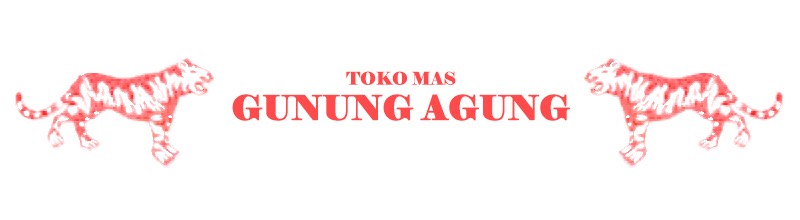 Sumber: Toko Perhiasan Emas Gunung AgungGambaran Sekilas Produk	Menurut Kotler dan Keller (2012:347) produk adalah segala sesuatu yang dapat ditawarkan kepada pasar untuk memenuhi kebutuhan dan keinginan. Produk dibagi menjadi 10 kategori termasuk barang fisik, jasa, pengalaman, acara, manusia, tempat, properti, organisasi, informasi dan ide.	Secara keseluruhan, barang yang ditawarkan di Toko Perhiasan Emas Gunung Agung merupakan barang fisik dan sering dikonsumsi. Produk yang dijual di Toko Perhiasan Emas Gunung Agung berupa perhiasan, berlian, logam mulia, dan intan. Untuk jenis perhiasan yang dijual memiliki banyak varian baik dari anting, kalung, gelang tangan, cin-cin, dan gelang kaki dengan berbagai kadar dan warna sesuai dengan keinginan konsumen dan ketersediaan barang. Sedangkan untuk logam mulia Toko Perhiasan Emas Gunung Agung menjual dan menerima barang dari berbagai produsen baik dari produsen PT antam itu sendiri maupun dari produsen lokal, selama logam mulia yang dijual tersertiikasi dan memiliki kadar yanag sesuai dengan standard international yaitu 99,99%. Berlian dan intan yang dijual di Toko Perhiasan Emas Gunung Agung hampir rata-rata berasal dari hongkong karena berlian yang berasal dari hongkong memiliki hasil detail akhir yang sangat bagus, rapih, dan compatible bila di pasangkan dengan perhiasan lokal. Jasa yang ditawarkan di Toko Perhiasan Emas Gunung Agung meliputi jasa perbaikan atau patri, pasang mata atau batu, pencucian perhiasan untuk mengembalikan kembali warna perhiasan yang sudah pudar akibat mineral deposit ataupun akibat dari penumpukan chemical dari produk kencantikan, parfume, dan yang lainnya ketika digunakan sehari-hari. Produk-produk perhiasan pada Toko Perhiasan Emas Gunung Agung sangat bervariasi baik dari segi model, warna, kadar perhiasan itu sendiri. Karena pada saat ini trend yang sedang di minati oleh pasar adalah perhiasan dengan kadar 30% sampai dengan 75% maka Toko Perhiasan Emas Gunung Agung menaruh focus untuk membuat variasi model dan warna yang berbeda dan lebih menarik bagi konsumen agar kepuasan konsumen bisa tercapai terutama pada konsumen yang gemar dengan perhiasan dengan kadar 30% sampai dengan 75%. Perbedaan yang di sajikan di sini adalah pada umum nya perhiasan hanya memiliki warna kuning dan putih, seiring dengan perkembangan waktu Toko Perhiasan Emas Gunung Agung memiliki beberapa varian warna baru dan varian model baru seperti contoh sekarang ini Toko Perhiasan Emas Gunung Agung memiliki perhiasan bewarna poles, rose gold, bright yellow. Warna-warna ini kemudian bisa di kombinasikan dengan aksen paint sprayer ataupun di kombinasikan dengan aksen chrome untuk mempercantik perhiasan itu sendiri. Jenis dan Ukuran Usaha	Jenis badan usaha yang Toko Perhiasan Gunung pilih adalah jenis badan usaha perseorangan, dimana usaha yang dikelola dan diawasi oleh satu orang. Pengelola usaha memperoleh semua keuntungan usahanya, namun juga menanggung semua risiko yang timbul dalam kegiatan usaha.	Alasan penulis memilih jenis badan usaha perseorangan karena melihat tingkat risiko yang cukup rendah dan modal usaha yang tidak terlalu besar sehingga penulis tidak terlalu mengkuatirkan asset pribadi jika dicampurkan dengan asset perusahaan. Penulis ingin membuat struktur usaha ini dengan sederhana sehingga keputusan dapat diambil sendiri oleh penulis dan demi untuk menjaga kerahasiaan dalam hal laporan keuangan dan informasi perusahaan karena sifatnya mudah ditiru oleh pesaing.	Berdasarkan Undang-Undang Nomor 20 Tahun 2008 bab IV pasal 6 kriteria dari Usaha Mikro, Usaha Kecil, dan Usaha Menengah, Toko Perhiasan Emas Gunung Agung termasuk ke dalam usaha menengah karena aset yang dimiliki lebih dari Rp 50.000.000 (lima puluh juta rupiah) tidak termasuk tanah dan bangunan dan omzet pertahun kisaran lebih dari Rp 300.000.000 (tiga ratus juta rupiah).Latar Belakang Pemilik, Alamat Perusahaan, dan Data Pendiri PerusahaanLatar Belakang Pemilik	Nendy Octavian merupakan penulis, pemilik dari Toko Perhiasan Emas Gunung Agung. Nendy Octavian yang biasa akrab disapa Nendy merupakan anak pertama dari 4 bersaudara, dan merupakan anak kandung dari Bapak Bun Jun Choi dan Ibu Susana Hie. Nendy Octavian bersama keluarga berkediaman di Kota Bekasi Timur tepatnya di perumahan duren jaya block C no 1 di jalan candi borobudur.	Nendy memasuki dunia pendidikan saat berumur 6 tahun dan bersekolah di TK sampai dengan SMA disekolah ANANDA selepas kelulusan, Nendy melanjutkan pendidikannya di perguruan tinggi sekaligus calon sarjana administrasi bisnis strata 1 di Institut Bisnis dan Informatika Kwik Kian Gie.	Lahir dari sebuah keluarga yang sederhana membuat Nendy memiliki banyak mimpi dan keinginan yang ingin dicapainya untuk membuat hidup  dan keluarga lebih baik lagi dari yang sebelumnya. Hal ini yang mendorong ingin mengembangkan usaha yang akan membawa kesuksesan pada hidup.	Memiliki hobi travelling dan berdagang membuat Nendy mendapatkan ide untuk mengembangkan Toko Perhiasan Emas Gunung Agung, ide ini juga muncul karena Nendy memiliki hobi berdagang. Melalui travelling keberbagai tempat memberikan Nendy peluang untuk mengetahui berbagai jenis perhiasan yang disukai oleh orang-orang dalam negeri dan luar negeri, sehingga kesempatan untuk mengembangkan usaha Toko Perhiasan Emas Gunung Agung diharapkan dapat terwujud.	Nendy memberanikan diri mengembangkan usaha ini karena Nendy  telah menjalani kegiatan Mentorship di Toko Perhiasan Emas Gunung Agung itu sendiri, sehingga seluruh kegiatan operasional dan kegiatan manajemen telah dipelajari dan merupakan pengalaman berharga, karena sesuai dengan usaha yang ingin dibangun.Alamat Perusahaan	Dalam menjalankan usaha, penulis perlu memiliki lokasi dan tempat untuk mengoperasikan usahanya. Tentu pemilihan lokasi usaha harus tepat dan strategis untuk menciptakan faktor positif untuk meningkatkan kekuatan dan peluang usaha. Beberapa faktor dalam pemilihan lokasi usaha adalah melihat tingkat kepadatan penduduk sekitar lokasi, besar pendapatan penduduk sekitar lokasi, memperhatikan tingkat keramaian, dan banyaknya usaha yang mendukung usaha tersebut.	Toko Perhiasan Emas Gunung Agung didirikan di jalan Prof. Moh Yamin No. 72 Pasar Baru, Bekasi. Penulis memilih tempat ini dikarenakan tempat ini sangat ramai dan banyak sekali bisnis pertokoan. Untuk usaha sejenis ini masih jarang di daerah ini. Jadi penulis memilih Pasar Baru Bekasi agar dapat menjadi market leader di daerah ini.	Pemilihan di Pasar Baru Bekasi sangatlah strategis, karena dekat dengan banyak pemukiman warga, minimarket, mall, kantor dan lain-lain. Usaha yang didirikan di dekat Bank, Indomaret, atau Alfamart biasanya akan sangat strategis dan ramai akan pengunjung. Pasar Baru Bekasi juga menjadi distric perdagangan di daerah ini.Data Pendiri Perusahaan	Setiap perusahaan harus memiliki data-data yang lengkap termasuk data pemilik perusahaan itu sendiri. Perusahaan tidak akan berjalan dengan baik jika data pemilik perusahaan tidak valid dan tidak jelas. Berikut adalah data pendiri Toko Perhiasan Emas Gunung Agung.Nama			: Nendy OctavianJabatan			: Pemilik (Owner)Tempat Tanggal Lahir	: Jakarta, 30 Oktober 1997Alamat			:Jl. Candi Borobudur blok C no. 1 Duren Jaya			  Bekasi Timur 				Telepon		: 081283945339Email			: octaviannendy@gmail.comPendidikan Terakhir	: Calon Sarjana Strata Satu (Sarjana					  Administrasi Bisnis)Daftar Peralatan Operasional dan Peralatan kantor yang dibutuhkan	Peralatan merupakan hal pokok yang harus dimiliki untuk menjalankan kegiatan usaha. Peralatan memiliki nilai investasi yang cukup besar dan merupakan investasi yang tahan lama yang memiliki umur ekonomis dan dapat digunakan berulang kali. Peralatan yang dibutuhkan didapatkan dari berbagai tempat / toko dan pemilihan harga disesuaikan dengan kebutuhan dan kemampuan.Berikut adalah daftar peralatan yang dibutuhkan Toko Perhiasan Emas Gunung Agung untuk menjalankan bisnisnya.Tabel 2.1 Daftar Peralatan Toko Perhiasan Emas Gunung Agung Sumber: Toko Perhiasan Emas Gunung AgungDaftar Perlengkapan Operasional dan Perlengkapan kantor yang dibutuhkan	Perlengkapan adalah suatu alat pendukung untuk menjalankan aktivitas bisnis. Perlengkapan bersifat jangka pendek, harus diganti dengan yang baru, dan tidak memiliki umur ekonomis serta merupakan bahan pembantu. Alat perlengkapan didapatkan dari tempat yang berbeda-beda sama seperti halnya peralatan dan pemilihan harga disesuaikan dengan kebutuhan dan kemampuan.Berikut adalah perlengkapan yang dibutuhkan oleh Toko Perhiasan Emas Gunung Agung. Tabel 2.2 Daftar Perlengkapan Toko Perhiasan Emas Gunung Agung 	     Sumber: Toko Perhiasan Emas Gunung AgungPeralatanBiaya (Rp)Meja Etalase                   20.000.000 Stealing (Besi Rak)                    3.000.000 Lemari Besi                   70.000.000 Alat-Alat Reparasi                    5.000.000 Alat-Alat Pencucian Perhiasan                     7.250.000 Timbangan Digital                   10.000.000 Total Peralatan               115.250.000 PerlengkapanBiaya (Rp)Alat Tulis                           40.000 Kwitansi                     1.500.000 Kotak Perhiasan (100 pcs @ 2000)                        200.000 Dompet Perhiasan (300pcs @ 500)                        150.000 Total perlengkapan perbulan                     1.890.000 Total perlengkapan satu tahun                   22.680.000 